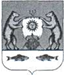 Российская ФедерацияНовгородская область Новгородский районАдминистрация Савинского сельского поселенияПОСТАНОВЛЕНИЕот 04.08.2016  № 235д. СавиноО наименовании улицы в д.Любитово Савинского сельского поселения     В соответствии с Федеральным законом от 06 октября 2003 года  № 131-ФЗ «Об общих принципах организации местного самоуправления в Российской Федерации», Постановлением  Правительства РФ от 19 ноября 2014 года № 1221 «Об утверждении Правил присвоения, изменения и аннулирования адресов», Уставом Савинского сельского  поселения ПОСТАНОВЛЯЮ:	1.Присвоить улице в кадастровом квартале 53:11:1200502  д.Любитово  Савинского сельского поселения Новгородского муниципального района, расположенной в новом массиве, слева от переулка Покровский, параллельно улице Садовая, наименование:  «ул.Лесная».        	2.Опубликовать настоящее Постановление в газете «Савинский вестник» и разместить на официальном сайте Савинского сельского поселения.Глава сельского поселения:                                         	А.В.Сысоев